W śwecie figur geometrycznych ! ( Jak zauwazyliście, dzisiaj jeste wiele róznych propozycji.  Nie oznacza to, że musisz je wszystkie wykonać dzisiaj, możesz pracę rozłożyć na kilka dni )Wybierz dla siebie tyle ćwiczeń, aby były one dla Ciebie przyjemnością  Miłej zabawy !Coś do spiewania  https://www.youtube.com/watch?v=Lv-1s65cgJMCos dla rączek  https://pracaplastyczna.pl/index.php/zwierzeta/14-geometryczny-kothttps://ekodziecko.com/figury-geometryczne-ksiazeczkaCoś do grania https://www.matzoo.pl/zerowka/ksztalty_46_320Cos do pooglądania https://www.youtube.com/watch?v=tzsMkciG-lEhttps://ekodziecko.com/rodzina-z-figur-geometrycznych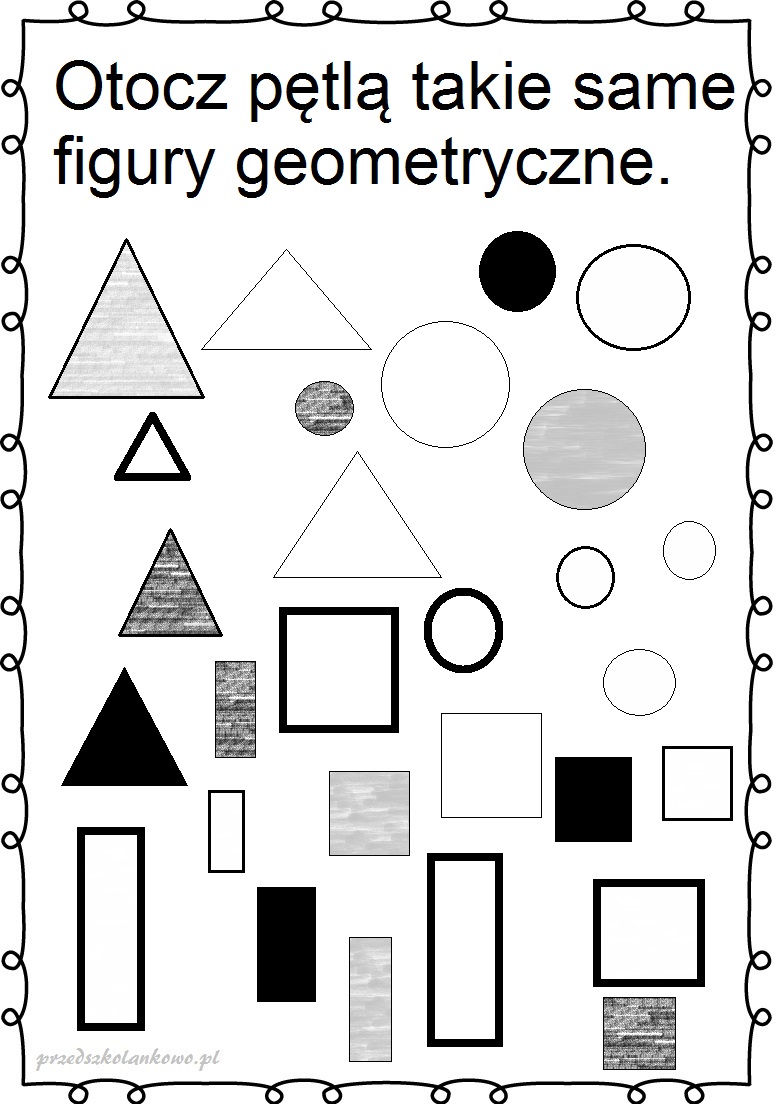 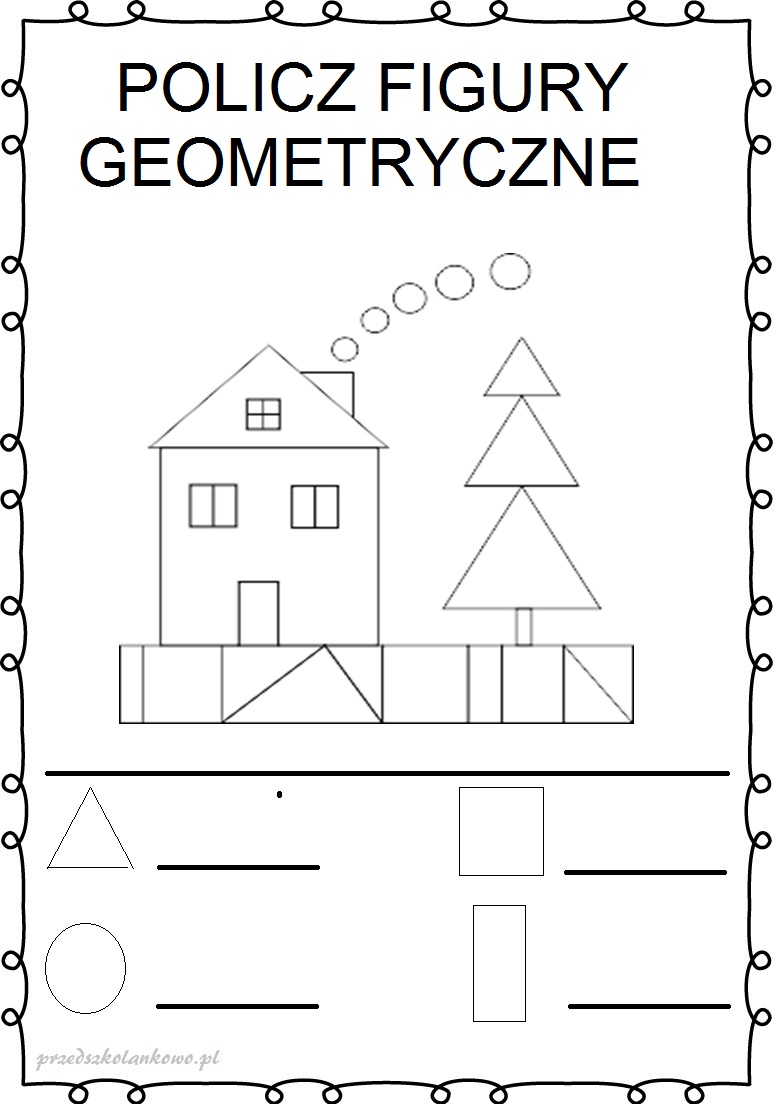 